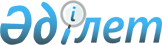 Об образовании избирательных участков Аршалынского района
					
			Утративший силу
			
			
		
					Решение акима Аршалынского района Акмолинской области от 9 января 2019 года № 01. Зарегистрировано Департаментом юстиции Акмолинской области 10 января 2019 года № 7028. Утратило силу решением акима Аршалынского района Акмолинской области от 29 апреля 2021 года № 13.
      Сноска. Утратило силу решением акима Аршалынского района Акмолинской области от 29.04.2021 № 13 (вводится в действие со дня официального опубликования).
      В соответствии с пунктом 1 статьи 23 Конституционного закона Республики Казахстан от 28 сентября 1995 года "О выборах в Республике Казахстан", пунктом 2 статьи 33 Закона Республики Казахстан от 23 января 2001 года "О местном государственном управлении и самоуправлении в Республике Казахстан", аким Аршалынского района РЕШИЛ:
      1. Образовать избирательные участки Аршалынского района согласно приложению 1.
2. Признать утратившими силу решения акима Аршалынского района согласно приложению 2.
      3. Контроль за исполнением настоящего решения возложить на исполняющую обязанности руководителя аппарата акима Аршалынского района Г.С. Есенгартову.
      4. Настоящее решение вступает в силу со дня государственной регистрации в Департаменте юстиции Акмолинской области и вводится в действия со дня официального опубликования.
      "СОГЛАСОВАНО"
      "9" января 2019 года Избирательные участки Аршалынского района
      1. Признать утратившим силу решение акима Аршалынского района "Об образовании избирательных участков" от 12 января 2016 года № 02 (зарегистрировано в Реестре государственной регистрации нормативных правовых актов № 5206, опубликовано 28 января 2016 года в информационно-правовой системе "Әділет").
      2. Признать утратившим силу решение акима Аршалынского района "О внесении изменения в решение акима Аршалынского района от 12 января 2016 года № 02 "Об образовании избирательных участков" от 28 июля 2016 года № 12 (зарегистрировано в Реестре государственной регистрации нормативных правовых актов № 5505, опубликовано 16 сентября 2016 года в газете "Аршалы айнасы").
      3. Признать утратившим силу решение акима Аршалынского района "О внесении изменения в решение акима Аршалынского района от 12 января 2016 года № 02 "Об образовании избирательных участков" от 10 марта 2017 года № 06 (зарегистрировано в Реестре государственной регистрации нормативных правовых актов № 5830, опубликовано 30 марта 2017 года в Эталонном контрольном банке нормативных правовых актов Республики Казахстан в электронном виде).
					© 2012. РГП на ПХВ «Институт законодательства и правовой информации Республики Казахстан» Министерства юстиции Республики Казахстан
				
      Аким Аршалынского
района

Т.Муханбеджанов

      Председатель
Аршалынской районной
избирательной комиссии

Л.Асанова
Приложение 1
к решению акима Аршалынского
района от "9" января
2019 года № 01
1. Избирательный участок № 128.
Месторасположение: Акмолинская область, Аршалынский район, поселок Аршалы, улица Республики 19, здание государственного учреждения "Аршалынская средняя школа № 1".
Границы: Акмолинская область, Аршалынский район, поселок Аршалы, улицы:
Республики 9, 11, 13, 14, 15, 16, 17, 17а, 18, 20, 21, 22, 24, 25, 26, 27, 28, 29, 32, 34, 36, 38, 40, 42, 44, 46, 48, 50, 52, 54, 56;
Волкова 1, 2, 3, 4, 5, 6, 7, 8, 9, 10, 11, 12, 13, 14, 15, 16, 17, 18, 19, 20, 21, 23;
Пацаева 1, 2, 3, 4, 5, 6, 7, 8, 9, 10, 11, 12, 13, 14, 15, 16, 17, 18, 19, 20, 21;
Линейная 1, 2, 3, 4, 5, 6, 7, 7/1, 8, 9, 10, 11, 12, 13, 14, 14а, 14б, 15, 16, 17, 18, 19, 20, 21, 22, 23;
Добровольского 1, 1а/1, 1б/1, 1в, 1г, 2, 2а, 2б, 3, 4, 5, 6, 7, 8, 9, 10, 11, 13, 14, 15, 16, 17, 18, 19, 20, 22, 23, 24, 26, 28, 29;
Достык 1, 1/6, 2а, 8, 13;
Женис 1, 2, 3, 5;
Родниковская 1, 2, 3, 4, 5, 6, 7, 8, 9, 10, 11, 12, 13, 14, 15, 16, 17, 18, 19, 20, 21, 22, 23, 24, 25, 26, 27, 28, 29, 30, 31, 32, 34, 35, 36, 37, 38, 39, 40, 42, 42а, 44;
Митченко 1, 2, 2б, 2в, 2г, 3, 4, 4а, 5, 6, 7, 8, 9, 10, 11, 12, 13, 14, 15, 16, 17, 18, 19, 20, 21, 22, 23, 24, 26, 28, 30;
Ташенова 4, 8, 10, 12, 16, 18, 20, 22, 24, 25, 26, 29, 31;
Алтын астык 1, 4;
Микрорайон 1: 1, 2, 3;
Республики 1, 2, 4, 5, 6, 7, 10;
Северная 1, 2, 3, 3а, 4, 5, 6, 7, 8, 9, 10, 11, 12, 13, 14, 15, 16, 17, 17а, 19, 21;
Бейбитшилик 1, 2, 3, 4, 5, 6, 7, 8.
2. Избирательный участок № 129.
Месторасположение: Акмолинская область, Аршалынский район, поселок Аршалы, улица Астана 21, здание государственного учреждения "Аршалынская средняя школа № 2".
Границы: Акмолинская область, Аршалынский район, поселок Аршалы, улицы:
Джамбула 1, 2, 3, 4, 5, 6, 7, 8, 9, 10, 11, 12, 13, 14, 16, 17, 18, 19, 20, 21, 22, 23, 23а, 24, 26, 27, 28, 29, 30, 31, 32, 33, 34, 35, 36, 37, 38, 39, 40, 41, 42, 43;
Маншук Маметовой 1, 2, 3, 5, 7, 9, 11, 13, 14, 15, 16, 17, 18, 20, 22, 24, 26, 28, 30;
Тналина 1, 2, 3, 4, 5, 6, 7, 8, 9, 10, 11, 12, 13, 14, 16, 17, 18, 19, 20, 21, 22, 23, 24, 25, 26, 26а, 27, 28, 29, 30, 31, 32, 34, 36, 38, 40, 42, 44;
Астана 1, 2, 3, 4, 5, 6, 7, 9, 10, 11, 13, 15, 16, 17, 18, 19, 20, 23, 24, 25, 26, 27, 28, 29, 30, 31, 33, 35, 37, 37а, 38, 39, 39а, 40, 41, 42, 42а, 43, 44, 45, 46, 47, 48, 49;
Амангельды Иманова 1, 2, 3, 4, 5, 6, 7, 10, 11, 12, 13, 19, 21, 23, 23а, 24, 25, 26, 27, 29, 30, 31, 32, 33, 34, 35, 35/1, 36, 37, 38, 39, 40, 41, 42, 43, 45, 46, 47, 49, 50, 51, 52, 53,58, 60;
Труда 1, 2, 2а, 3, 4, 5, 7, 8, 9, 9а, 10, 11, 12, 13, 14, 15, 16, 17, 18, 19, 20, 21, 22, 23, 24, 25, 26, 27а, 29, 31, 33, 35;
Абая 1, 2, 3, 4, 5, 6, 6а, 7, 8, 8а, 9, 10, 10а, 11, 12, 14, 16, 18, 19, 20, 21, 22, 23, 24, 25, 25а, 26, 27, 28, 29, 30, 31, 32, 33, 34, 35, 36, 37, 38, 39, 40, 41, 42, 43, 44, 44а, 45, 46, 47, 48, 49, 50, 51, 52, 53, 54, 54а, 55, 56;
Ж. Ташенова 1, 3, 9, 11, 13, 15, 17, 19, 21, 28, 30, 32, 35, 36, 37, 38, 39, 40, 41, 44, 46, 48, 48а, 48б, 50, 52, 53, 54, 56, 57а, 58, 59, 60, 61, 62, 63, 64, 65, 67, 69, 71, 73, 75, 77;
Митченко 25, 27, 29, 31, 32, 33, 34, 35, 36, 37, 38, 39, 40, 41, 42, 43, 44, 45, 46, 47, 48, 48а, 49, 50, 51, 52, 53, 54, 55, 56, 57, 58, 59, 60, 60а, 61, 62, 63, 64, 65, 66, 67, 68, 69, 70, 71, 72, 73, 74, 75, 76, 77, 78, 79, 80, 81, 82, 83, 85;
Писарева 1, 2, 3, 4, 4а, 5, 6, 7, 8, 9, 10, 11, 12, 13, 14, 15, 16, 17, 18, 19, 20, 21, 22, 23, 24, 25, 26, 27, 28, 29, 30, 31, 32, 33, 34, 35, 36, 37, 38, 38а, 39, 40, 40а, 41, 41а, 42, 43, 44, 45, 46, 47, 48, 48а, 49, 50, 51, 52, 52а, 53, 54, 55, 56, 57, 58, 59, 60, 61, 61а, 62, 63, 64, 64а, 65, 66, 67, 67а, 68, 69, 70, 71, 72, 73, 73а, 74, 75, 76, 77, 78, 79, 80, 81, 82, 83, 84, 85, 87, 88, 89, 89а, 91, 92, 93, 94, 95, 95а, 96, 97, 98, 99, 99а, 100а, 101, 102, 103, 103а, 105, 105а, 106, 107, 107а, 108, 109, 109а, 110, 111, 112, 113, 115, 117, 119, 119а, 121, 123, 125, 127, 129, 130, 131, 133;
Т. Бигельдинова 3, 4, 7, 9, 11, 13, 14, 15, 16, 17, 18, 19, 20, 21, 22, 23, 27, 29, 31, 32, 33;
Речная 1, 2, 3, 4, 5, 6, 7, 8, 9, 10, 11, 13, 15, 17, 19, 25;
Болашак 1, 2, 3, 4, 5, 6, 7, 8, 9, 10, 11, 12, 13, 14.
3. Избирательный участок № 130.
Месторасположение: Акмолинская область, Аршалынский район, поселок Аршалы, улица ПЛ-14 1, здание коммунального государственного учреждения "Агротехнический колледж № 4".
Границы: Акмолинская область, Аршалынский район, поселок Аршалы, улицы:
Заводская 2, 3, 4, 5, 6, 7, 8, 9, 10, 11, 12, 14, 15, 16, 18, 20;
Ново-автобазовская 1, 2, 3, 4, 5, 6, 7, 9, 10, 11, 12, 13, 14, 15, 16, 17, 17 а, 18, 19, 20, 21, 22, 23, 24, 25, 26, 27, 28, 29, 30, 31, 32, 33, 34, 35, 36, 38;
Зеленая 2, 3, 4, 5, 6, 7, 8, 9, 10, 11, 12, 13, 14, 15, 16, 17, 18, 19, 20, 21, 22, 23, 24, 25, 26, 27, 28, 29, 30, 31, 32;
Алейникова 1, 2, 3, 4, 5, 6, 7, 8, 9, 10, 11, 12, 13, 14, 15, 16, 17, 18, 19, 20, 21, 22, 24;
Восточная 1, 3а, 4, 5, 6, 7, 8, 9, 10, 11, 12, 13, 14, 15, 16, 17, 18, 20, 21, 22, 23;
Сазонова 1, 2, 3, 4, 5, 6, 7, 8, 9, 10, 11, 12, 13, 15, 17, 19, 21;
Промышленная 7, 9, 10, 11;
ПЛ-14 1, 2, 3, 4, 5;
Джолдаспаева 1, 2, 3, 4, 5, 6, 7, 8, 9, 10, 11, 12, 13;
Ташенова 66, 70, 76, 78, 79, 81, 82, 83, 84, 85, 86, 87, 88, 89, 90, 91, 92, 93, 94, 95, 96, 97, 98, 100;
Митченко 84, 86, 87, 88, 89, 90, 91, 92, 93, 94, 95, 96, 97, 98, 99, 100, 101, 102, 103, 104, 105, 106, 107, 108, 109, 110, 111, 112, 113, 114, 115, 116, 117, 119, 121, 123;
переулок Джамбула 10, 11, 13, 15;
Юго-восточная 14, 16, 18, 20, 22, 24, 26, 28, 30;
Жастар 1, 3, 5, 7;
Тауелсиздик 3, 4, 15, 16, 23, 24, 37;
Мадениет 1, 2, 3;
Жалгызтал 12а;
Писарева 137, 147/1, 146, 149;
Парасат 1, 2, 3, 4, 5, 6, 7, 8, 9, 10, 11, 12, 13, 14;
Атаконыс 1, 2, 3, 4, 5, 6, 7, 8, 9, 10, 11, 12, 13, 14;
Жанажол 1, 2, 3, 4, 5, 6, 7, 8, 9, 10, 11, 12, 13, 14.
4. Избирательный участок № 131.
Месторасположение: Акмолинская область, Аршалынский район, поселок Аршалы, улица Гранитная 1а, здание государственного учреждения "Начальная школа № 149".
Границы: Акмолинская область, Аршалынский район, поселок Аршалы, улицы:
Бирлик 1, 2, 3;
Заречная 1, 2, 3, 4, 5, 6, 7, 8, 8а, 9, 10, 11, 12, 13, 14;
Макаренко 1, 2, 2а, 3, 4, 5, 6, 7, 8, 9, 10, 11, 12, 13, 14, 15, 16, 17, 18, 19, 20, 21, 22, 23, 24, 25, 26;
Дзержинского 1, 2, 3, 4, 6а, 7, 9, 10, 11, 13, 14, 15, 17, 18, 19, 20, 21, 22, 23, 24, 25, 26, 27, 28, 29, 30, 32;
Луговая 4, 8;
Щебзаводская 1, 2, 3, 4, 5, 6, 7, 8, 9;
Спортивная 3, 4, 5, 6, 7, 9, 10, 12, 14, 16, 22, 24, 26;
Гранитная 1, 2, 3, 4, 5, 6, 7, 8, 9, 10, 11, 12, 13;
Коммунальная 1, 1а, 1б, 3, 3а, 5, 5а, 9, 11, 15а;
Железнодорожная 1, 1а, 3, 4, 5, 8, 9;
Озерная 2, 2а, 3, 4, 5, 6, 7, 8, 9, 10, 11, 12, 13, 14, 15, 16, 18, 19, 20, 21, 22, 23, 24, 24а, 25, 26, 28, 30, 32, 34, 36а, 38.
5. Избирательный участок № 132.
Месторасположение: Акмолинская область, Аршалынский район, поселок Аршалы, улица Станционная 28, здание акционерного общества "Қазақстан темір жолы - Грузовые перевозки" Карагандинского отделения грузовых перевозок.
Границы: Акмолинская область, Аршалынский район, поселок Аршалы (станция Вишневка), улицы:
Матросова 1, 2, 5, 6, 8, 9, 18, 34, 36, 40, 42, 46, 48;
Станционная 1, 2, 2а, 3, 4, 6, 7, 8, 10, 11, 12, 13, 14, 16, 17, 18, 19, 21, 23, 24, 25, 26, 28, 29, 30, 31, 32, 33, 34, 35, 36, 37, 43, 42, 46, 48, 50, 52; 
Целинная 1, 2, 3, 4, 5, 6, 7, 8, 10, 11, 15, 17, 21, 23, 25, 29, 31;
Сарыарка 1, 2, 12, 14, 16;
Темиржолшылар 1, 2, 3, 4, 5, 8, 9;
40 лет Целины 1, 2, 3.
6. Избирательный участок № 133.
Месторасположение: Акмолинская область, Аршалынский район, поселок Аршалы, улица Ж. Ташенова 2, здание государственного коммунального предприятия на праве хозяйственного ведения "Аршалынская центральная районная больница" при управлении здравоохранения Акмолинской области.
Границы: Акмолинская область, Аршалынский район, поселок Аршалы, улица Ж. Ташенова 2.
7. Избирательный участок № 134.
Месторасположение: Акмолинская область, Аршалынский район, поселок Аршалы, улица Спортивная 15, здание регионального государственного учреждения 6 отдельной стрелковой роты воинской части 6636 национальной гвардии Республики Казахстан.

Границы: Акмолинская область, Аршалынский район, поселок Аршалы, улица Спортивная 15.
8. Избирательный участок № 135.
Месторасположение: Акмолинская область, Аршалынский район, село Ижевское, улица Садовая 16, здание государственного учреждения "Ижевская средняя школа".
Границы: Акмолинская область, Аршалынский район, село Ижевское, улицы:
Абая 1, 2, 3, 4, 5, 6;
Сейфуллина 2, 3, 5, 7, 9, 11, 13;
Интернациональная 1, 2, 3, 4, 5, 6, 7, 8, 9, 10, 11, 12, 13, 14, 16, 18;
30 лет Целины 1, 2, 3, 4, 5, 6, 7, 8, 9, 10, 11, 12, 13, 14, 15, 16, 17, 18;
Степная 1, 2, 3, 4, 5, 6, 7, 8, 9, 10, 11, 12, 14, 16, 18;
Гагарина 1, 2, 3, 4, 5, 6, 7, 8, 10, 11, 12, 13, 14, 16, 18;
Зайчуковой 1, 2, 3, 4, 5, 6, 7, 8, 9, 10, 12, 16, 18, 20, 22, 29, 31, 33, 35;
Валиханова 1, 2, 3, 4, 5, 7, 8, 9, 10, 11, 12, 13, 14, 15, 17, 19, 21;
Юбилейная 1, 2, 3, 4, 5, 6, 7, 8, 10, 12;
Набережная 2, 4, 6, 8, 10, 12, 14, 16, 18, 20, 22, 24, 26;
Титова 3, 5, 6, 7, 8, 9, 10, 11, 12, 14, 16, 17, 18, 20, 22, 26;
Целинная 1, 8, 10, 11, 15, 16, 17, 18, 20, 22, 24, 27, 29, 31;
Мира 1, 1а, 1б, 1в, 1г, 1д, 2, 3, 4, 5, 6, 7, 8, 9, 10, 11, 13, 15, 20;
Кооперативная 3, 7, 9, 11, 12, 13, 15, 17, 19, 21;
Садовая 4, 5, 9, 12, 19, 21, 23, 25, 27, 29, 31;
Школьная 1, 3, 5, 7, 9, 10, 11, 13, 15, 17, 19, 21;
Центральная 1, 3, 6, 11;
Северная 1, 2, 3, 5, 7, 9, 11, 13, 15, 17, 19, 21;
Линейная 1;
станция Шоптиколь, улицы:
Абая 1, 2, 13, 14, 18, 21, 23;
Сейфуллина 1, 2, 3, 7, 8, 9, 11, 12, 15, 16, 20, 23, 26, 31.
9. Избирательный участок № 136.
Месторасположение: Акмолинская область, Аршалынский район, село Акбулак, улица Набережная 68, здание государственного учреждения "Центральная средняя школа".
Границы: Акмолинская область, Аршалынский район, село Акбулак, улицы:
Набережная 1, 1а, 2, 3, 4, 5, 6, 7, 8, 9, 10, 11, 12, 13, 14, 15, 16, 18, 20, 21, 22, 23, 24, 25, 26, 27, 28, 29, 30, 31, 32, 33, 34, 35, 36, 37, 39, 40, 43, 45, 47, 48, 50, 51, 53, 55, 56, 57, 59, 60, 61, 62, 63, 64, 65;
Достык 2, 4, 5, 8, 9, 10, 11, 13, 14, 15, 16, 17, 18, 19, 20, 22, 24, 26, 27, 28, 29, 31, 32, 33, 34, 35, 36, 37, 38, 39, 41, 43, 44, 45, 46, 47, 49, 51;
Тауелсиздик 1, 2, 2а, 3, 4, 5, 5а, 6, 6а, 7, 7а, 8, 8а, 9, 9а, 10, 10а, 11, 11а, 13, 14, 15, 16, 17, 18, 19, 20, 21, 23, 24, 25, 26, 29, 31, 34;
Молодежная 1, 2, 3, 4, 5, 6, 7, 8, 9, 10, 11, 12, 13, 14, 15, 15а, 17, 18, 19, 20, 21, 22, 23, 24, 26, 27, 28, 29, 30, 31, 33;
Батпаккуль 1, 2, 3, 4.
10. Избирательный участок № 137.
Месторасположение: Акмолинская область, Аршалынский район, село Актасты, улица Наурыз 48, здание государственного учреждения "Актастинская начальная школа".
Границы: Акмолинская область, Аршалынский район, село Актасты, улицы:
Бирлик 1, 2, 2а, 3, 4, 6, 7, 8, 9, 10, 12, 13, 14, 15, 17, 19, 21, 23, 25, 27, 29, 31, 35, 36; Наурыз 1, 2, 3, 4, 5, 6, 7, 8, 9, 10, 11, 12, 13, 14, 15, 16, 17, 18, 19, 20, 21, 22, 23, 24, 25, 26, 27, 28, 29, 30, 35, 37, 39, 41, 43, 45, 47.
11.  Избирательный участок № 138.
Месторасположение: Акмолинская область, Аршалынский район, село Берсуат, улица Бейбитшилик 9, здание Берсуатского сельского клуба.
Границы: Акмолинская область, Аршалынский район, село Берсуат, улицы:
Резникова 1, 2, 3, 4, 5, 6, 7, 8, 9, 10, 11, 12, 13, 14, 15, 16, 17, 18, 19, 20, 21, 22, 23, 24, 25, 26, 27, 28, 29, 30, 31, 32, 33, 34, 35, 36, 37, 38, 39, 40, 41, 42, 43, 44, 45, 46, 47, 48, 49, 50, 51, 53, 55;
Женис 1, 1а, 2а, 3, 4а, 5, 6, 6а, 7, 8, 9, 11, 12, 13, 14, 15, 16, 17, 18, 19, 21, 23, 25, 31, 33, 35;

Бейбитшилик 2, 4, 6, 8, 10, 11, 12, 13, 14, 15;
Республики 1, 2, 3, 4, 5;
Достык 1, 1а, 2, 2а, 3, 3а, 4, 4а, 5, 5а, 6, 6а, 7, 7а, 8, 9, 9а, 11;
Береке 1, 2, 3, 4, 5, 6, 7, 8, 9, 10, 11, 12, 13, 14, 16, 18, 20, 22, 24;
Сары Арка 1, 3, 5, 7, 9, 13, 15, 17, 19, 21;

Енбек 1.
Село Байдалы, улицы:
Адилет 1, 2, 3, 4, 5, 6, 7, 9, 11, 13;
Конституции 1, 2, 3, 4, 6, 8, 12, 14, 18, 20, 22, 24;
Тауелсиздик 4, 6, 8, 10, 12, 14, 16, 18.
12. Избирательный участок № 139.
Месторасположение: Акмолинская область, Аршалынский район, станция Анар, улица Ж.А. Ташенова 18, здание Анарского сельского клуба.
Границы: Акмолинская область, Аршалынский район, станция Анар, улицы:
А. Молдагулова 1, 2, 4, 9, 10, 14, 18, 24, 26, 28, 32, 36;
Покотилова 1, 4, 5, 6, 9, 12, 14, 18, 19, 20, 22, 24, 25, 26;
Енбек 1, 2, 4, 5, 8, 9, 10, 13, 14, 17, 21;
Кокшетау 1, 2, 4, 7, 8, 10, 11, 12, 14, 15, 18, 19, 20, 21;
Достык 1, 2, 3, 4, 5, 6, 7, 8, 9, 10, 11, 12, 13, 14, 15, 16, 17, 18, 19, 20, 21, 22, 23, 24, 25, 26, 27, 28, 29, 30;
Женис 1, 2, 4, 5, 6, 8, 11, 12, 13, 17, 18, 22, 24, 26, 30, 32, 34, 36;
Т. Аубакиров 1, 2, 8, 9, 10, 12, 14, 16, 18, 20, 24;
Шалгай 3, 6, 7, 9;
Д.А. Кунаева 1, 2, 3, 6, 7, 8, 9, 10, 11, 12, 13, 14, 15, 17;
Сарыарка 1, 2, 4, 8, 10, 13, 15;
Тауелсиздик 1, 7, 8, 10, 12;
Казахстан 1, 2, 3, 4, 5, 8, 9, 10, 11, 12, 15, 16, 17, 19, 20, 21, 22, 23, 24, 26, 27, 28, 30, 32, 34, 35, 36, 37, 38, 39, 40, 41, 47, 49;
М. Маметовой 1, 2, 7, 8, 9, 11, 13, 16, 17, 18, 21, 23, 25, 27;
М. Озтурик 1, 2, 3, 4, 5, 6, 9, 10, 12, 13, 14, 15, 17, 18, 19, 20, 21, 22, 23, 24, 25, 26, 27, 28, 29, 30, 31, 32, 34;
Жибек жолы 1, 2, 7, 10, 14, 15;
Астана 1, 2, 3, 4, 5, 6, 7, 8, 9, 10, 11, 12, 13, 14, 15, 16, 17, 18, 19, 20, 21, 22, 23, 24, 25, 26, 27, 28, 29, 29а, 29б, 30, 31, 32, 33, 34, 35, 37, 40, 41, 42, 44, 45, 47, 48, 49, 50, 51, 52, 53, 54, 55, 56, 57, 58, 59, 60, 61, 62, 63, 64, 65, 66, 67, 68, 69, 70, 71, 72, 73, 74, 75, 76, 77, 78, 79, 81;
Ж.А. Ташенова 1, 2, 3, 4, 5, 6, 7, 8, 9, 10, 11, 12, 13, 15, 17, 19, 21.
село Донецкое, улицы:
М. Ауэзова 1, 2, 3, 4, 5, 6, 7, 8, 9, 10, 11, 12, 13, 14, 15, 16, 17, 19, 20, 21, 24, 25, 26, 29, 30, 31, 32, 33, 34, 35, 36, 37, 38, 39, 40, 41, 42;
С. Сейфуллина 1, 2, 3, 6, 7, 8, 9, 10, 11, 12, 13, 14, 15, 16, 17, 18, 19, 20, 21, 23, 25;
Б. Момышулы 1, 3, 4, 5, 6, 7, 8, 9, 10, 12, 14, 16, 18, 20, 22, 24;
Бирлик 1, 3, 4, 5, 7, 8; 
Абая 1, 3, 4, 5, 6, 7, 8, 10;
Конституции 1, 2, 3, 4, 5, 6.
13. Избирательный участок № 140.
Месторасположение: Акмолинская область, Аршалынский район, село Турген, улица Жастар 15, здание государственного учреждения "Тургеневская средняя школа".
Границы: Акмолинская область, Аршалынский район, село Турген, улицы:
Есил 1, 2, 3, 4, 5, 6, 7, 8, 9, 10, 11, 12, 13, 13/1, 14, 15, 16, 17, 18, 19, 20, 21, 22, 23, 24, 25, 25/1, 26, 27, 28, 29, 30, 31, 32, 33, 35, 37, 39, 41, 43, 44, 45, 47, 49, 50, 51, 53, 55, 57, 59, 61, 63;
Жастар 2, 3, 4, 5, 6, 7, 8, 9, 10, 11, 12, 14, 14/1, 14/2, 16, 18, 22, 23, 25, 27, 29, 30, 31, 33, 34, 35, 36, 37, 38, 39, 40, 41, 42, 43, 44, 45, 46, 47, 48, 49, 50, 51, 51/1, 52, 52/1;
Женис 1, 3, 4, 5, 7, 8, 9, 10, 11, 12, 13, 14, 14/1, 15, 16, 17, 18, 20, 21, 25, 27, 29, 30/1, 31, 32, 33, 35, 37, 39, 41, 42, 43, 44, 45, 45/1, 46, 47, 47/1, 47/2, 48, 49, 50, 51, 52, 53, 54, 55, 56, 57, 58, 60, 62;
Береке 2, 4, 6, 8, 10, 12, 14, 16, 18, 20, 22;
Енбек 1, 2, 4, 5, 9, 10, 11, 12, 13;
Достык 1, 2, 3, 4, 5, 7, 9, 12.
14. Избирательный участок № 141.
Месторасположение: Акмолинская область, Аршалынский район, село Красное Озеро, улица Мектеп 9, здание бывшей школы.
Границы: Акмолинская область, Аршалынский район, село Красное озеро, улицы: 

Кызыл 1, 2, 2/1, 4, 5, 6, 7, 8, 10, 12, 12/1, 13, 20, 22, 26;
Мектеп 1, 1/2, 3, 4, 6;
Жасыл 2, 4, 16.
село Родники, улицы:
Центральная 1, 3, 14, 22, 24;
Озерная 2, 6, 7, 11, 15, 17, 18, 20, 24, 26, 30;
Родниковская 3/3, 4, 9, 11, 12, 15, 17.
15. Избирательный участок № 142.
Месторасположение: Акмолинская область, Аршалынский район, село Константиновка, улица Центральная 52, здание Константиновского сельского клуба.
Границы: Акмолинская область, Аршалынский район, село Константиновка, улицы:
Конституции 1, 2, 3, 4, 5, 6, 7, 8, 9, 10, 11, 12, 13, 15, 17, 19, 21, 23;
Набережная 1, 2, 4, 5, 6, 7, 8, 9, 10, 11, 12, 14, 15, 16, 17, 18, 19, 20, 21, 22, 24, 25; Целинная 1, 2, 4, 5, 6, 7, 8, 9, 10, 11, 12, 13, 14, 15, 17, 19, 21, 23;
Школьная 1, 3, 4, 5, 7, 8, 9, 10, 12, 13;
Тауелсиздик 1, 2, 3, 4, 5, 6, 7, 8, 9, 10, 12;
имени Д. П. Чавро 1, 2, 3, 4, 5, 6, 7, 8, 10;
Центральная 1, 3, 4, 5, 6, 8, 9, 10, 11, 12, 13, 14, 15, 16, 17, 18, 19, 20, 21, 22, 23, 24, 25, 26, 27, 28, 29, 30, 31, 32, 33, 34, 35, 36, 37, 38, 39, 40, 42, 43, 44, 48, 54, 56;
Жастар 1, 2, 3, 4, 5, 6, 7, 8, 9, 10, 11, 12, 13, 14, 15, 16, 17, 18, 19, 20, 21, 22, 23, 24, 25, 26, 27, 28, 29, 30, 31, 32, 33, 34, 36, 37, 38, 39, 40, 41, 42, 43, 44, 45, 46, 47, 48, 49, 50, 51, 52, 53, 54, 56, 58, 60, 62, 64;
Бейбитшилик 1, 2, 3, 4, 5, 6, 7, 8, 9, 10, 11, 12, 13, 14, 15, 16, 17, 18, 19, 20, 21, 22, 23, 24, 25, 26, 27, 28, 29, 30, 31, 32, 33;
имени А. И. Киреева 2, 4, 7, 8, 9, 10, 12, 15, 16, 17, 18, 19, 20, 21, 22, 23, 24, 25, 26, 27, 28, 29, 30, 31, 32, 34, 35, 36, 37, 38, 39, 42, 43, 45, 47, 49, 51, 53, 55, 57;
Литвинская 1, 3, 5, 7, 9, 11, 13, 15, 17, 19;
Заречная 1, 3, 5, 7, 9, 11, 13, 15.
16. Избирательный участок № 143.
Месторасположение: Акмолинская область, Аршалынский район, село Белоярка, улица Доманская 28, здание государственного учреждения "Белоярская основная школа".

Границы: Акмолинская область, Аршалынский район, село Белоярка, улицы: 

Аксенова 1, 2, 3, 4, 5, 6, 7, 8, 9, 10, 11, 12, 14, 16, 18; 

9 мая 1, 3, 5, 7, 9, 11, 13, 15, 19; 

Набережная 2, 3, 5, 6, 7, 8, 11, 12, 13, 14, 15, 16, 17, 18, 19, 20, 21, 23, 24, 25, 26, 30, 31, 32, 34, 35, 36, 37, 38, 41, 42, 43; 

Доманская 2, 5, 9, 10, 12, 14, 15, 16, 18, 22, 23, 24, 25, 26, 27, 29, 31, 33, 35;

Центральная 1, 2, 4, 6, 8, 9, 11, 12, 23, 24, 26, 27, 28, 29, 30, 31, 32, 33, 34, 35, 36, 38, 39, 42.
17. Избирательный участок № 144.
Месторасположение: Акмолинская область, Аршалынский район, село Шортанды, улица Школьная 2, здание государственного учреждения "Шортандинская основная школа".

Границы: Акмолинская область, Аршалынский район, село Шортанды, улицы:

Центральная 1, 2, 3, 4, 5, 7, 9, 10, 11, 12, 14, 16, 18, 20, 22, 26, 27, 28, 29, 30, 31, 32, 33, 35, 36, 37, 39, 40, 41, 43, 45; 

Школьная 1, 3, 4, 5, 6, 7, 8, 9, 10, 11, 12, 14, 15, 16, 18, 19, 20, 21, 22, 23, 24, 26, 29, 31, 35;

Жастар 1, 2, 3, 4, 5, 6, 7, 8, 9, 10, 11, 13, 17, 18, 19, 21, 25, 27.
18. Избирательный участок № 145.
Месторасположение: Акмолинская область, Аршалынский район, село Михайловка, улица Абая 15, здание Михайловского сельского клуба.

Границы: Акмолинская область, Аршалынский район, село Михайловка, улицы: 

Клубная 1, 2, 3, 4, 5, 6, 7, 9, 13, 14, 16; 

Кооперативная 1, 2, 3, 4, 5, 6, 8, 10, 12, 14, 16, 18, 20, 22, 24; 

Почтовая 1, 2, 3, 4, 5, 6, 7, 8, 9, 10, 11, 12, 12/1, 13, 14, 15, 16, 17, 19; 

Желтоксан 1, 2, 3, 4, 5, 7, 9; 

Заводская 1, 2, 3, 4, 5, 6, 7, 9, 11, 13, 15; 

Школьная 1, 2, 3, 4, 5, 6, 7, 8, 9, 10, 11, 12, 13, 14, 15, 16, 17, 19; 

Переулок Школьный 1, 2, 3, 4, 5, 6, 7; 

Республиканская 1, 2, 3, 4, 5, 6, 7, 8, 9, 10, 11, 12, 13, 14, 15, 16, 17, 18, 19, 20, 21, 22, 23; 

Интернациональная 1, 2, 3, 4, 5, 6, 8, 10, 12; 

Мира 2, 4, 6, 8, 10, 11, 12, 13, 14, 15, 16; 

Абая 1, 2, 4, 5, 6, 7, 8, 10, 12, 14, 16, 18, 19, 21, 22, 23, 24, 25, 26, 27, 28, 29, 30, 31, 32, 33, 34, 35, 36, 37, 38, 39, 40, 42, 44, 46, 48, 50, 52, 54; 

Панфилова 2, 3, 4, 5, 6, 7, 9, 10, 11, 12, 13, 14, 15, 16, 17, 18, 19, 20, 21, 22, 23, 24, 25, 26, 26/1, 27, 28, 29, 30, 32;

Юбилейная 1, 3, 4, 5, 6, 7, 8, 9; 

Гагарина 1, 2, 3, 4, 5, 6, 7, 8, 9, 10, 11, 13, 15; 

Титова 1, 2, 2/1, 3, 4, 5, 6, 7, 8, 9, 10, 12, 14, 15, 16, 17, 19, 21;

Целинная 1, 2, 3, 4, 6, 7, 8, 11, 13, 17, 19, 21; 

Аубакирова 1, 2, 3, 4, 5, 6, 7, 8, 9, 11, 14, 15, 16, 17, 19, 21;

Новая 3, 4, 5, 6, 7, 8, 10.
19. Избирательный участок № 146.
Месторасположение: Акмолинская область, Аршалынский район, село Николаевка, улица Юбилейная 16, здание государственного учреждения "Николаевская основная школа".

Границы: Акмолинская область, Аршалынский район, село Николаевка, улицы:

Мира 4, 5, 6, 8, 10, 11, 12, 13, 14, 15, 16, 18, 19, 21, 22, 23, 25, 27, 27/1, 29, 31, 33, 35, 37, 39, 41, 43, 45, 47; 

Целинная 1, 2, 3, 4, 5, 6, 7, 8, 9; 

Юбилейная 1, 2, 3, 4, 5, 6, 7, 8, 9, 10, 11, 12, 13, 14, 15;

Новая 2, 3, 4, 5, 6, 7; 

Набережная 1, 2, 3, 4, 5, 6, 7, 8, 9, 10, 11, 12, 13, 14, 15, 16, 17; 

Переулок Новый 1, 2, 3.
20. Избирательный участок № 147.
Месторасположение: Акмолинская область, Аршалынский район, село Ольгинка, улица Енбек 7, здание Ольгинского сельского клуба.

Границы: Акмолинская область, Аршалынский район, село Ольгинка, улицы:

Харьковская 1, 2, 4, 5, 6, 7, 8, 9, 10, 11, 12, 13, 14, 15, 16, 17, 18, 19, 20, 22, 24, 26, 28; переулок Первый 1, 2, 3, 4; 

Речная 1, 2, 3, 4, 5, 6, 7, 8, 9, 10, 11, 12, 13, 14, 15, 16, 17, 18, 19, 20, 21, 22, 23, 24, 25, 26, 27, 28, 29, 30, 31, 32, 33, 35, 37, 38, 39, 40, 42, 43, 44, 46.
21. Избирательный участок № 148.
Месторасположение: Акмолинская область, Аршалынский район, село Сараба, улица Абая 23, здание Сарабинского сельского клуба.

Границы: Акмолинская область, Аршалынский район, село Сараба, улицы: 

Абая 1, 3, 4, 5, 6, 8, 10, 12, 14, 15, 16, 17, 19, 22, 25, 26, 29, 30, 31, 33, 37, 39, 40, 41, 42, 43, 44, 45, 46, 47, 48, 50, 52, 54, 56, 58, 60, 62; 

Жастар 1, 2, 3, 4, 6, 7, 8, 9, 10, 11, 12, 13, 14, 15, 16, 17, 18, 19, 20, 21, 22, 23, 24, 25, 26, 27, 28, 29, 30, 32, 33, 34, 36; 

Достык 1, 2, 3, 4, 5, 6, 7, 8, 9, 10, 11, 12, 13, 14, 15, 16, 17, 18, 19, 20, 21, 22, 23, 24, 26, 28; 

Толе би 1, 2, 3, 4, 6, 7, 8, 9, 10, 11, 12, 13, 14, 15, 16, 21, 22.
22. Избирательный участок № 149.
Месторасположение: Акмолинская область, Аршалынский район, станция Сары – Оба, улица Бейбитшилик 35, здание государственного учреждения "Сары-обинская средняя школа".

Границы: Акмолинская область, Аршалынский район, станция Сары - Оба, улицы: 

Бейбитшилик 2, 3, 4, 6, 7, 8, 9, 10, 12, 15, 16, 17, 18, 19, 21, 22, 23, 24, 25, 26, 27, 28, 30, 32, 34, 36, 38, 40, 42, 44, 46, 48, 50, 52, 54, 56, 58, 60; 

Темиржолаушылар 1, 2, 3, 5, 7, 9, 10, 12, 14, 16, 18, 20, 22, 24, 26, 28, 30, 32, 34, 36, 38; 

Достык 1, 2, 3, 4, 5, 6, 7, 8, 9, 10, 11, 12, 14, 15, 16, 17, 18, 19, 20, 22, 24, 26; 

переулок Коктем 1, 2, 4, 5, 11, 14, 16, 18, 19, 20, 22, 24, 28, 34, 36; 

переулок Богембая 1, 2, 3, 4, 5, 6, 7, 8, 9, 10, 11, 12.
23. Избирательный участок № 150.
Месторасположение: Акмолинская область, Аршалынский район, село Булаксай, улица Сейфуллина 5б, здание государственного учреждения "Нововладимировская средняя школа".

Границы: Акмолинская область, Аршалынский район, село Булаксай, улицы:

Тын игерушилер 1, 2, 3, 4, 5, 6, 7, 8, 9, 10, 11, 13, 14, 15, 16, 18, 19, 20, 21, 22, 23, 24, 25, 26, 26а, 27, 28, 29, 30, 32, 34; 

Абая 1, 2, 3, 4, 5, 6, 7, 8, 9, 10, 12, 13, 14, 15, 16, 18, 20, 22, 24, 24а, 26, 26а;

Богенбая 1, 2, 3, 4, 5, 6, 7, 8, 9; 

Сейфуллина 1, 2, 3, 4, 6, 8; 

М. Макатаева 1, 2, 3, 5, 7, 9, 11, 13, 15, 17, 19, 19а; 

Оқжетпес 1, 3, 5, 7, 8, 9, 10; 

Сарыарка 1, 3, 5, 7, 9, 11, 13; 

Д. Тналиной 1, 2, 3, 4, 5, 6, 7, 8, 9, 10, 11, 12, 13, 14, 16; 

Астана 1, 2, 3, 4, 5, 6, 7, 8, 9.
24. Избирательный участок № 151.
Месторасположение: Акмолинская область, Аршалынский район, село Костомар, улица Курмангазы 9, здание государственного учреждения "Херсоновская основная школа".

Границы: Акмолинская область, Аршалынский район, село Костомар, улицы:

Д. Кунаева 1, 2, 3, 4, 5, 6, 7, 8, 9, 9а, 10, 11, 12, 13, 14, 15, 16, 17, 18, 19, 20, 21, 22, 23, 24, 25, 26, 27, 28, 29, 30, 31, 32, 33, 34, 35, 37, 39;

Курмангазы 1, 1а, 2, 3, 4, 5, 6, 7, 8, 9а, 10, 11, 12, 13, 14, 15, 17, 18, 20; 

Сатпаева 1, 2, 3, 4, 5, 6, 7, 8, 9, 10, 11, 12, 13, 14, 15, 16, 17, 19, 21, 23.
25. Избирательный участок № 152.
Месторасположение: Акмолинская область, Аршалынский район, село Акжар, улица Ауезова 1, здание медицинского пункта.

Границы: Акмолинская область, Аршалынский район, село Акжар, улицы:

Мухтара Ауэзова 1а, 2, 2а, 3, 4, 5, 6, 6а, 7, 8, 9, 10, 11, 12, 13, 14, 14а;

Курмангазы 1, 2, 3, 4, 4а. 
26. Избирательный участок № 153.
Месторасположение: Акмолинская область, Аршалынский район, село Волгодоновка, улица Центральная 5, здание государственного учреждения "Общеобразовательная Волгодоновская средняя школа".

Границы: Акмолинская область, Аршалынский район, село Волгодоновка, улицы: 

Бейбитшилик 1, 3, 5, 7, 9, 11, 13, 17, 21, 23, 25, 25/1, 27, 29; 

Достык 1, 4, 5, 6, 6/2, 7, 9, 10, 11, 13, 14, 15, 16, 17, 18, 19, 20, 20/1, 21, 22, 23, 24, 25, 26, 27, 28, 29, 30, 31, 32, 33, 34, 35, 36, 39, 40, 41, 42, 43, 44, 45, 46, 47, 48, 50, 51, 52, 53, 54, 58, 59, 61, 62, 63, 64, 65, 66, 69, 71, 73, 75; 

Комсомольская 1, 2, 3, 4, 5, 6, 7, 8, 9, 10, 11, 12, 13, 14, 15, 16, 17, 18, 19, 20, 21, 22, 23, 24, 25, 26, 27, 28, 29, 30, 31, 32, 33, 34, 35, 36, 37, 39, 40, 41, 42, 44, 45, 46, 47, 48, 49, 50, 51, 52, 53, 54, 55, 56, 57, 59, 61, 63, 65, 67, 69, 71, 73, 75, 77, 78, 80; 

Есиль 1, 2, 3, 4, 5, 6, 7, 8, 9, 10, 11, 12, 13, 14, 15, 16, 17, 18, 19, 20, 21, 22, 23, 24, 25, 26, 27, 28, 29, 30, 31, 32, 33, 34, 35, 36, 37, 38, 39, 40, 41, 41а, 42, 43, 44, 45, 46, 47, 48, 49, 50, 51, 52, 53, 54, 55, 57, 58, 59, 60, 61, 62, 63, 64, 65, 66, 67, 68, 69, 70, 71, 72, 73, 74, 75, 79, 81;

Микрорайон 1: 35;

Микрорайон 2: 5. 
27. Избирательный участок № 154.
Месторасположение: Акмолинская область, Аршалынский район, село Койгельды, улица Жастар 1а, здание государственного учреждения "Койгельдинская средняя школа".

Границы: Акмолинская область, Аршалынский район, село Койгельды, улицы: 

Абая 1, 2, 3, 4, 5, 6, 7, 8, 9, 10, 11, 12, 13, 14, 15, 16, 17, 18, 19, 21, 23, 25, 27, 29, 31, 33, 35, 37, 37а, 39; 

Астана 2, 3, 4, 5, 6, 7, 8, 9, 10, 11, 11а, 12, 13, 14, 15, 16, 17, 18, 19, 20, 22, 24, 26, 28, 30, 32, 34, 36; 

Жастар 1, 2, 3, 4, 5, 6, 7, 8, 9, 10, 11, 12, 13, 14, 16; 

Д.А. Кунаева 1. 
28. Избирательный участок № 155.
Месторасположение: Акмолинская область, Аршалынский район, Разъезд 42, улица Вокзальная 1, здание поста электрической централизации.

Границы: Акмолинская область, Аршалынский район, Разъезд 42, улицы: 

Конституции 1, 2, 3, 4, 5, 6, 7, 8, 9, 10, 11, 12, 13, 14, 15, 16, 17, 18, 19, 20, 21, 22, 23, 24, 25, 26, 27, 28, 29, 30, 31, 32, 33, 34, 35, 36, 37, 38, 39, 40, 41, 42, 43, 44, 45, 46, 47, 48, 49, 50, 51, 53, 54, 55; 

Астана 1, 2, 3а.

Микрорайон 1: 7;

Микрорайон 2: 6.
29. Избирательный участок № 156.
Месторасположение: Акмолинская область, Аршалынский район, село Арнасай, улица Мира 2, здание Арнасайского сельского клуба.

Границы: Акмолинская область, Аршалынский район, село Арнасай, улицы: 

Желтоксан 1, 2, 3, 4, 5, 6, 7, 8, 9, 10, 11, 12, 13, 14, 15, 16, 17, 18, 19, 20, 21, 22, 23, 24, 25; 

Рождественского 1, 2, 3, 4, 6, 7, 8, 9, 10, 11, 12, 13, 14, 15, 16, 17, 18, 19, 20, 21, 22, 23, 24, 25, 27, 28, 29, 30, 32, 33, 35, 38, 39, 40, 41, 42, 43, 44, 45, 46; 

9 Мая 1, 2, 3, 4, 5, 6, 7, 8, 10, 11, 12;

Абылайхана 1, 2, 3, 4, 5, 6, 7; 

Мира 3, 4, 5, 6, 7, 8, 9, 10, 11, 12, 13, 14, 15, 16, 17, 18, 19, 20, 21;

Абая 1, 2, 3, 4; 

А. Молдагуловой 1, 2, 3, 4, 5, 6, 7, 8, 9, 10, 11, 12, 13, 14, 15, 16, 17, 18, 19, 20, 21, 22, 23, 24, 25, 26, 27, 28, 29; 

Касенова 1, 2, 3, 4, 5, 6, 7, 8, 9, 10, 11, 12;

С. Сейфуллина 1, 2, 3, 4, 5, 6, 7, 8, 9, 10, 11, 12, 13, 14, 15, 16, 17, 18; 

М. Ауэзова 1, 2, 3, 4, 5, 6, 7, 8, 9, 10.
30. Избирательный участок № 157.
Месторасположение: Акмолинская область, Аршалынский район, станция Бабатай, улица Ч. Валиханова 18, здание государственного учреждения "Бабатайская основная школа".

Границы: Акмолинская область, Аршалынский район, станция Бабатай, улицы: 

Ч. Валиханова 1, 2, 3, 4, 5, 6, 7, 8, 9, 10, 11, 12, 13, 14, 15, 20, 21, 22, 23, 24, 25, 27, 29, 30, 31, 32, 33, 34, 35; 

Конституции 2, 3, 4, 6, 7, 8, 9, 10, 11, 12; 

Бейбитшилик 1, 2, 3, 4, 5, 6, 7, 8, 9, 10, 11, 12, 13, 14, 15, 16, 17, 18; 

Кенесары 2;

Б. Момышулы 1, 3, 4, 5; 

Б. Саттарханова 3, 6, 7, 8, 9, 10, 13;

Г. Мусрепова 10, 13, 14.
31. Избирательный участок № 158.
Месторасположение: Акмолинская область, Аршалынский район, село Жибек жолы, улица Казыбек би 44, здание государственного учреждения "Ново-Александровская средняя школа".

Границы: Акмолинская область, Аршалынский район, село Жибек жолы, улицы: 

Микрорайон 1, 2, 3, 3/2, 5, 6, 7, 8; 

Бейбитшилик 23, 24, 25, 25б, 26, 27, 28, 28а, 28/1, 29, 30, 31, 32, 34, 35, 36, 37, 38, 38/1, 39, 40, 41, 41а, 42, 44, 45, 46, 47, 48, 49, 50, 51, 52, 53, 54, 55, 56, 57, 58, 59, 60, 60/1, 61, 62, 63, 64, 65, 66, 67, 68, 69, 70, 71, 72, 73а, 74, 75, 76, 76а, 77, 78, 79, 80, 81, 82, 83, 83/2, 84, 85, 87, 88, 89, 90, 91, 92, 93, 94, 95, 95а, 96, 98, 99, 100, 101, 101а, 102, 103, 104, 105, 106, 108, 109, 110, 112, 114, 116, 116б, 118, 119, 120, 122, 124, 126, 128, 130, 132, 134, 136, 136/1, 140, 142, 144, 146, 147, 148, 148/1, 150а, 156; 

Казыбек би 1, 2, 3, 4, 5, 6, 7, 8, 9, 10, 11, 12, 13, 14, 15, 15а, 16, 17, 18, 19, 19/1, 20, 21, 22, 23, 24, 25, 26, 27, 28, 29, 30, 31, 32, 33, 34, 35, 36, 37, 38, 39, 40, 41, 42, 43, 45, 46, 47, 48, 49, 50, 52, 53, 55, 56, 57, 58, 58/1, 59, 60, 61, 62, 63, 63/1, 64, 65, 66, 67, 67/2, 69, 70, 71, 72, 72/1, 73, 74, 74/1, 75, 76, 76/1, 77, 78, 81, 82, 82/1, 82/3, 83, 84, 85, 86, 87, 88, 88/1, 89, 90, 91, 92, 93, 94, 95, 96, 98, 100, 102, 109;

Абая 2, 4, 5, 6, 6/1, 6/2, 7, 8, 9, 11, 11/1, 10, 12, 13, 14, 15, 16, 17, 18, 19, 20, 21, 22, 23, 24, 25, 26, 27, 28, 29, 30, 31б; 

М. Маметовой 1, 1а, 2, 3, 5, 6; 

А. Сейдимбекова 1, 1/1, 2, 3, 10, 12; 

Мойылды 17, 18, 18а, 19, 20, 21, 24, 26, 28, 28/1, 30, 32, 34, 36, 38; 

Чайка В.Г. 1, 2, 3, 4, 5, 6, 7, 7/1, 9, 10, 11, 11/1, 12/2, 13, 15, 17, 19, 26а; 

Аль-Фараби 1, 2, 2/1, 3, 4, 5, 5а, 6, 7, 7/1, 7/3, 9, 9а, 9/2, 10, 11, 12, 13, 14, 15, 16, 17, 18, 19, 20, 20а, 20/1, 21, 22, 23, 24, 28, 30, 30/1, 32, 36/1, 38, 38/1, 40, 42/1, 44, 45, 55, 56, 85, 85а;

Абылайхана 1/4, 2а, 2б, 6, 13, 14, 14а, 17, 18, 19, 21, 22, 24, 25, 26, 27, 27/1, 30, 31, 33, 37, 39; 

Шокан Уалиханова 1, 10, 14/9, 22, 24, 26, 28, 30, 32, 34, 36, 40, 42, 44, 46, 48; 

Динмухамета Кунаева 1, 2, 3, 4, 5, 6, 7, 8, 8а, 9, 10, 10/1, 11, 13, 15, 17/1, 17а, 57; 

Шакена Айманова 2, 6, 8, 10, 21, 22, 23, 24, 25, 26, 27, 28, 29, 30, 31, 32, 33, 34, 35, 36, 37, 38, 39, 40, 41, 42, 43, 44, 46, 48, 50, 52, 54, 56; 

Кенесары 3а, 3б, 7, 9, 12, 14, 15, 18, 20, 23, 24, 28, 29, 30, 40, 46, 54, 60, 62. 

Микрорайон 2: 1а, 2, 4, 8, 10, 12, 13, 15, 16, 17, 20, 21, 24, 26, 27, 29, 30, 31, 32, 33, 34, 35, 36, 37, 38, 39, 40, 41, 44, 45, 46, 47, 51, 54, 55, 56, 57, 58, 59, 61, 62, 66, 69, 71, 79, 95, 99, 103, 113, 114; 

микрорайон 3: 3, 8, 10, 13,14, 18, 21, 25, 33, 36, 37, 39, 44, 45; 

микрорайон 8: 

улица 4: 6, 10, 16, 22, 26, 30, 36, 40, 44, 56.

Село Разъезд – 41 1, 2, 3, 4, 5, 6, 7, 8, 9, 10, 11, 12, 13;

Село Разъезд – 102 1, 2, 3, 4, 5, 6, 7, 8, 9, 10;

улица А. Бокейханова 2, 22/1.
32. Избирательный участок № 159.
Месторасположение: Акмолинская область, Аршалынский район, село Жибек жолы, улица М. Маметовой 19, здание государственного учреждения "Средняя школа имени И. Кутпанулы".

Границы: Акмолинская область, Аршалынский район, село Жибек жолы, улицы: 

Кажымукана 2, 2/1, 3, 4, 6, 8, 17, 89, 101;

Б. Момышулы 1, 2, 2/1, 3, 5, 6, 6/1, 6а, 7, 9, 10, 11, 13, 14а, 15, 15а, 16, 17, 18, 19, 20, 21, 23, 25, 27, 29, 30/1, 31, 33, 35; 

Ермекова 10, 12, 14, 18, 20;

А. Сери 2, 3, 4, 5, 6, 6а, 7, 8, 8/1, 8/2, 9, 10, 11, 12, 13, 13/1, 14, 15, 16, 17, 18, 19, 20, 20а, 22, 22а, 22/1, 23, 24, 24/1, 25, 26, 27, 27/1, 28, 28/1, 29, 32, 33, 33/1, 33а, 35, 35/1, 35/2, 36, 37, 38, 39, 40, 41, 42, 43, 44, 44/1, 45, 48, 49, 49/1, 51, 52, 52/1, 52/2, 52/3, 52/4, 52/4, 52/5, 53, 53/1, 53/2, 54, 54а, 55, 57, 58; 

А. Молдағұлова 1, 2, 3, 4, 7, 9, 10, 11, 12, 14, 15, 15/1, 15/2, 16, 17, 17б, 18, 19, 22, 23, 24, 25, 28, 35/1, 37, 38, 39, 42, 43/2, 44, 44/2, 45, 45а, 47, 48, 49, 52, 52/5, 53, 54а, 58; 

К. Сатпаева 1, 2/1, 2/2, 2а, 2б, 4, 5, 6, 7, 7а, 8, 9, 10, 11, 12, 13, 14, 15, 16, 18, 18б, 19, 20, 21, 22, 23, 24, 25, 26, 28, 30, 32, 33, 85; 

С. Сейфуллина 6, 7; 

Т. Рыскулова 1, 1/1, 2, 2/1, 3, 3а, 4, 5, 6, 6/1, 7, 7/1, 8, 9, 10, 11, 12, 13, 14, 15, 15/2, 15а, 16, 17;

Затаевич 1, 1а, 2, 3, 4, 5, 6, 6а, 7, 8, 9, 10, 11, 12, 12/1, 13, 14, 15, 16/1, 17, 17а, 18, 18/1, 18а, 19, 19/1, 20, 20/1, 20а, 21, 21а, 22, 22/1, 23, 24, 26, 27, 28, 29, 31, 37, 38, 45, 60; 

Гумилева 1, 2, 3, 4, 5, 6, 7, 7/1, 7/2, 8, 10, 11, 12, 13, 13/1, 14, 15, 16, 17, 18, 19, 19а, 20, 21, 22, 22/2, 24, 26, 26/2, 27, 28, 30, 32, 34, 35, 36, 38, 38/1, 38а, 48/1; 

М.Макатаева 1, 2, 2а, 3, 5, 5а, 6, 6а, 7, 8, 9, 10, 10а, 11, 12, 12а, 13, 14, 15, 16, 17, 18, 20, 22, 22/1, 22/2, 25, 32, 35;

Ш. Калдаякова 1, 1/1, 2, 5, 6, 7, 8, 9, 10, 11, 11/1, 13, 17; 

М. Маметовой 9, 10, 11, 13, 15/1, 21, 23, 26, 31; 

Бейбитшилик 1, 1/1, 1/2, 2, 3, 4, 5, 6, 7, 8, 9а, 10, 11, 12, 13, 14, 15, 15/1, 16, 17, 18, 19, 20, 21, 22; 

Желтоксан 1а, 2, 3, 5, 5/1, 7, 9, 10, 11, 15, 26а, 27а;

Карасу 1, 3, 7, 15/2; 

Мухтара Ауэзова 6, 10, 12, 20, 26, 34; 

Панфилова 1, 2а, 3, 4, 5, 7, 9, 11, 13, 14, 15, 17, 19, 21, 23, 25, 27, 29, 31, 33, 35, 37, 39, 41, 43, 45, 47, 51, 64; 

Жамбыл 2, 6, 14, 16, 18, 21, 23; 

С. Бейбарыс 1, 2, 2а, 3, 4, 5, 6, 19, 20, 21, 22, 24, 25, 26а, 27, 28, 29, 30, 31, 32, 33, 34, 35, 36, 40, 45/7, 47, 68/1; 

Нуркена Абдирова 6, 8, 14, 18/3, 19, 23, 28, 33/1;

Дины Нурпеисовой 1, 4, 5, 18, 19, 21, 31, 41, 57, 73, 80; 

Толе би 3/1, 15, 24, 35; 

Ибрая Алтынсарина 1, 2, 3, 4, 6, 7, 8, 9, 9/1, 10, 11, 12, 13, 14, 15, 16, 17, 18, 18/7, 19, 20, 21, 22, 23, 24, 25, 26, 27, 28, 29, 30, 31, 32, 33, 34, 35, 36, 37, 37/1, 38, 39, 40, 41, 42, 43, 44, 45, 46, 47, 48, 50, 59, 79;

Бухара Жырау 1, 2, 3, 4, 5, 6, 7, 8, 8/1, 9, 9/1, 10, 11, 13, 15, 17, 19, 21, 25, 27, 29, 31, 35, 36, 37, 37/1, 41, 43, 45, 47, 49, 51, 53, 57, 59, 61, 63, 68;

Коркыт Баба 19, 19/1, 21а; 

А. Иманова 7, 31, 39, 51;

Туран 10, 22, 24, 26, 28, 30, 32, 34, 36, 37, 38, 39, 40, 41, 42, 44;

М. Шокай 1, 17;

Алматылык 23/2, 23/4;

Егемен 6.

Микрорайон Юбилейный 1, 2, 3, 4, 5, 13, 14, 15, 16, 17, 18, 19, 20, 21, 22, 23, 24, 25, 26, 27, 28, 29, 30;

микрорайон 1: 5, 5а, 6, 6г, 7/1, 8, 8а, 11, 13, 15, 16, 17, 18, 19, 20, 21, 22, 23, 27, 31, 34, 35, 36а, 38, 38а, 48, 51/1, 52, 53, 57, 60, 65, 67, 69, 70, 72/4, 72/5, 72/6, 72/10, 74а, 87/2, 96, 96а, 96б, 96в, 97, 98, 100/1, 101, 102/2, 103, 103/3, 105, 105/1, 110, 111, 112, 120а, 126, 129, 134, 145, 147, 158, 178, 184, 185, 191/2, 209, 213, 228;

микрорайон 4: 

улица 1: 7; 

улица 2: 6;

улица 4: 12, 16, 20, 20б, 27, 43; 

улица 6: 18; 

улица 8: 16; 

улица 9: 32; 

улица 10: 19, 34; 

улица 11: 5, 16, 22, 24;

улица 12: 5, 18, 19, 20, 22, 23, 28, 36, 44, 45, 48, 50, 61; 

улица 13: 6, 15, 24, 29, 30, 32; 

улица 14: 17, 23, 39; 

улица 15: 8, 9/2, 10, 15, 26, 27, 28, 30, 49, 50, 51, 52, 54; 

улица 17: 4; 

улица 23: 7; 

микрорайон 5: 8.
33. Избирательный участок № 160.
Месторасположение: Акмолинская область, Аршалынский район, село Жибек жолы, улица М. Маметовой 22, здание акционерного общества "Казпочта".

Границы: Акмолинская область, Аршалынский район, село Жибек жолы, улицы: 

Сары Арка 1, 2, 3, 3а, 4, 4а, 5, 6, 7, 8, 9, 10, 11, 12, 13, 14, 15, 16, 17, 18, 19, 20, 21, 22, 23, 24, 24а, 25, 26, 27, 28, 29, 29/1, 30, 31, 32, 33, 34, 35, 36, 37, 38, 39, 40, 41, 42, 43, 44, 45, 46, 47/1, 47/2, 48, 49, 50, 51, 52, 53, 53/1, 54, 55, 56, 57, 58, 59, 60, 61, 62, 63, 64, 65, 66, 67, 68, 68/1, 69, 70, 72, 73, 73/3, 74, 75, 76, 77, 78, 79, 80, 81, 82, 86, 88, 88а, 90, 92, 93, 94, 96, 98, 100, 101, 108, 113, 117;

Юбилейная 6, 7, 8, 9, 10, 11, 12; 

Акана Курманова 1, 2, 2а, 3, 4, 5, 6, 7, 8, 8/2, 9, 10, 12, 14, 22; 

Мойылды 1, 2, 3, 4, 5, 6, 7, 8, 9, 10, 11, 11а, 11/1, 12, 13, 14, 15, 16, 24;

Н. Тлендиева 1, 1а, 2, 3, 4, 5, 6, 7, 8, 9, 10, 11, 12, 13, 14, 15, 16, 17, 18, 19, 20, 20/1, 21, 21/1, 22, 22а, 23, 23/1, 24, 24/1, 25, 26, 26/1, 26/2, 27, 28, 28/1, 28а, 30, 30/2, 32, 32/1, 33/1, 34, 35, 36, 37, 38, 38/1, 39, 40, 40а, 40б, 41, 42, 43, 44, 46, 47, 47/1, 48, 49, 50, 50а, 51, 52, 54, 54а, 56, 58, 59, 60, 62, 81;

Т. Рыскулова 18, 18/1, 19, 20, 21, 22, 23, 24, 25, 25/2, 25а, 26, 27, 28, 29, 30, 34, 34/1, 35, 38, 40, 44, 46, 46/1;

С.Бейбарыс 7, 8, 8а, 9, 9а, 10, 10а, 10 б, 11, 12, 12/1, 13, 14, 14/1, 15, 16, 17, 18;

Достык 1, 2, 3, 4, 4а, 5, 6, 7, 8, 9, 10, 11, 12, 13, 14, 15, 16, 17, 18, 19, 20, 21, 22, 23, 24, 25;

Енбек 1, 7, 10;

Республики 16;

Женис 8/1.

Микрорайон Жана Аул 2030: 11, 14, 27, 39, 42а, 54, 56, 68, 69, 82;

микрорайон 6: 

улица 1: 23; 

улица 2: 44; 

улица 3: 11; 

микрорайон 7: 

улица 1: 1, 33; 

улица 2: 32/3; 

улица 3: 49, 53; 

улица 5: 1/1.
34. Избирательный участок № 161.
Месторасположение: Акмолинская область, Аршалынский район, село Жалтырколь, улица Сана би 7, здание государственного учреждения "Мартыновская основная школа".

Границы: Акмолинская область, Аршалынский район, село Жалтырколь, улицы: 

Айтеке би 1, 3, 5, 7, 9, 11, 13/1, 15, 17, 18, 21, 23; 

Толе би 1, 2, 3, 4, 5, 6, 7, 8, 9, 10, 11/1, 11/2, 12, 13, 14, 15, 16, 17, 18, 20, 22, 22/1, 23; 

Казыбек би 1, 2, 3, 4, 4/1, 5, 6, 7, 8 , 9, 10, 11, 12, 13, 14, 16, 18, 20, 22, 24, 26, 27, 28, 30; 

Сана би 1, 2, 3, 4, 5, 6, 8, 9, 10, 11, 12, 13, 15, 16, 17, 19, 21, 23, 25; 

Нуркена Абдирова 2, 4, 6, 8, 10, 12, 14, 16, 18, 20, 24, 26, 28, 30, 32, 34; 

Желтоксан 1, 3, 4/1, 5, 7, 9, 11, 13, 15, 17, 19, 21, 23, 25, 26, 27, 29, 31, 45;

Мукагали Макатаева 1, 2, 3, 4, 5, 5а, 9, 10, 11, 12, 14, 16;

Шакарима Кудайбердиева 1, 3, 4, 5, 6, 8, 9, 10, 11, 12, 13, 14, 16, 18, 20, 21, 22, 23, 24, 25, 26, 27, 28, 29, 30, 31, 35, 36, 37, 38, 39, 40;

Турара Рыскулова 1, 2, 3, 4, 5, 6, 7, 8, 9, 10, 11, 12, 13, 14, 15, 16, 17, 19, 21, 23, 25, 25/1, 29, 33, 35, 37, 39;

Илияса Есенберлина 1, 2, 2а, 3, 4, 5, 6, 7, 7а, 8, 9, 11, 13;

Касыма Аманжолова 1, 2, 3, 4, 5, 7, 8, 9, 10, 12, 14, 16, 20;

Каныша Сатпаева 5, 7, 8, 9, 10, 12, 13, 14, 15, 17, 18а, 19, 20, 21, 22, 24, 26, 28;

Мыржакыпа Дулатова 3, 4, 6, 7, 8, 9, 10, 16, 17, 18, 19, 20, 21, 23, 24, 26, 28, 31;

Алимхана Ермекова 1, 2, 3, 4, 5, 6, 7, 8, 12, 14, 15, 16, 20, 21, 22, 23, 24, 25, 26, 28, 29, 31, 32, 33, 35, 38;

Амре Кашаубаева 1, 2, 3а, 4, 7, 8;

Нурмухана Жантурина 1, 2, 3, 4, 5, 7, 8, 9, 10, 11, 12, 13, 14, 15, 18, 29;

Амины Омирзаковой 1, 2, 2а, 4, 5, 6, 7, 10, 11, 12, 13, 15;

Шакена Айманова 1, 2, 4, 5, 7, 8;

Жагалау 1, 2а, 3, 4, 5, 5/1, 5а, 6, 7, 8, 9, 9а, 10, 11, 12, 13, 14, 15, 16, 17, 18, 19, 20, 22, 23, 24, 25, 26, 27, 28, 29, 31, 32, 33, 34, 37, 38, 39, 41, 42;

Алихана Бокейханова 2, 4, 7, 8, 9, 10, 11, 12, 13, 14, 15, 16, 17, 18, 19, 22, 24, 25, 26, 27, 28, 30, 32, 33, 34, 36;

Жакыпа Акпаева 1, 2, 4, 7, 9, 10, 12, 13, 15, 19;

Магжана Жумабаева 1, 2, 3, 4, 5, 8, 11, 12, 13, 14, 16, 19, 20, 21, 22, 23, 24, 26, 27, 28, 29, 30, 31, 33, 34;

Бабаш Бабашева 1, 2, 3, 4, 7, 9, 10, 12, 13, 14, 16;

Каукена Кенжетаева 1, 2, 3, 4, 5, 6, 7;

Динмухамета Кунаева 1, 8, 12;

А. Жандильдина 31, 37, 51;

Б. Майлина 2, 4, 6;

Б. Сокпакбаева 1, 3;

Богенбай батыра 2, 8, 14, 15, 16, 18, 23, 35, 37;

Ж. Ташенова 5, 9а, 11, 12, 17, 18, 31, 33, 46, 64, 69, 89, 97, 101, 103;

Иманжусуп 2, 14, 17, 24, 36, 38, 39, 40, 41, 44, 47, 49, 58;

Кабанбай батыра 5, 9, 12, 13, 41, 42, 43, 45, 52, 54, 55, 58, 60;

Карасу 16, 23;

Окжетпес 8, 15, 17, 19, 21, 38, 40, 41, 42, 45, 50, 54, 55, 61, 69, 70, 74, 78, 100;

Раимбек батыра 12;

С. Торайгырова 5, 15, 22, 43;

Хантарини 3, 4, 7, 10, 12, 14, 16, 18, 27, 31/1, 37, 39, 40, 43, 49, 51, 63, 74, 76, 77, 82, 84, 87, 89, 106, 122.Приложение 2
к решению акима Аршалынского
района от "9" января
2019 года № 01